01.02.2022Выполнить практическую работу – напечатать документы по образцу. Прислать мне файлы документов Word  (не скрин экрана) на WhatsApp +79539648953 до 16-00 02.02.2022 г. В документе ФИО ректора заменить на свои инициалы и фамилию. 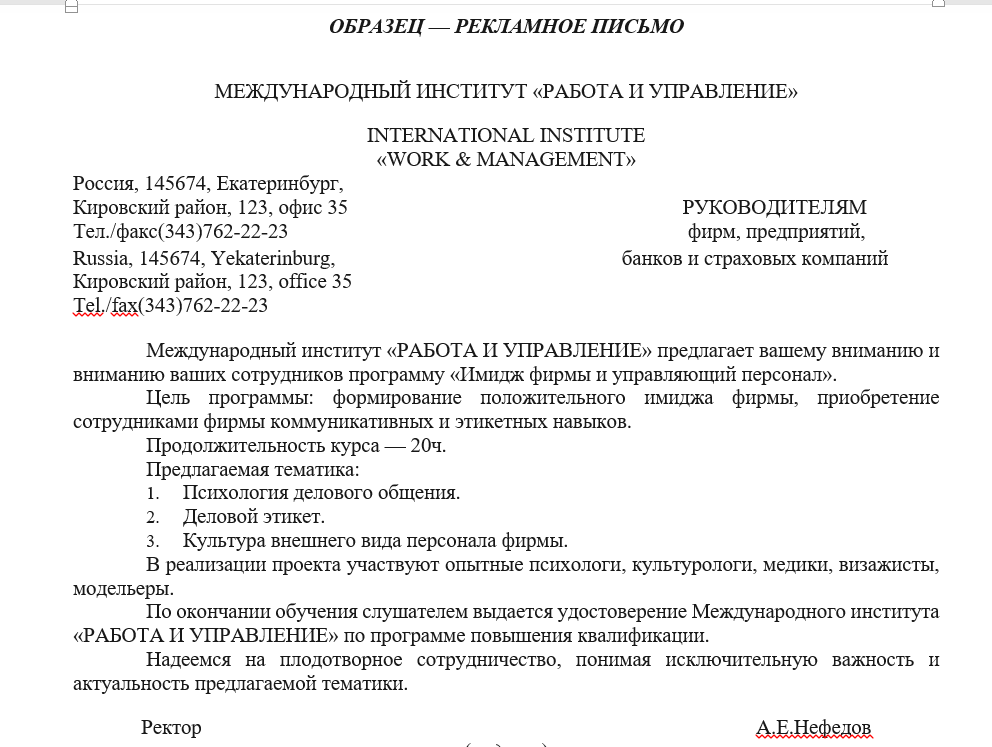 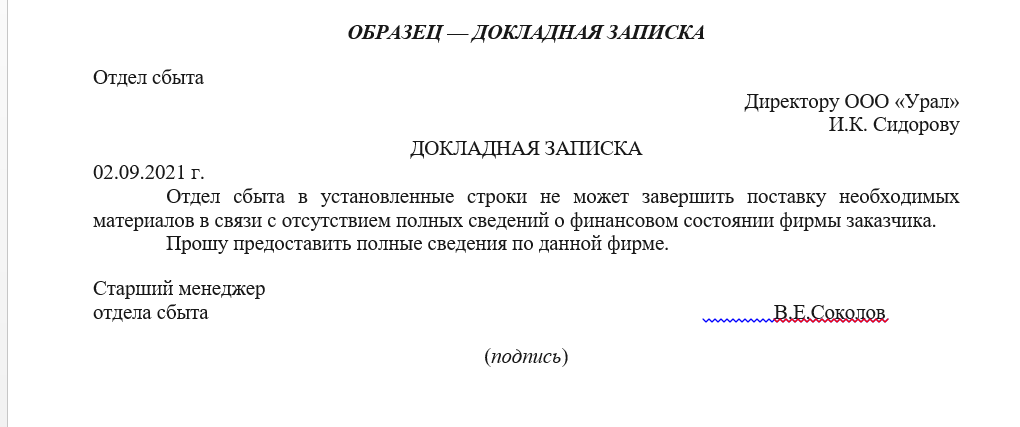 